Задания 6. Царство Животные1. Задание 6 № 38Переваривание пищи начинается вне пищеварительного канала у1) моллюсков2) ракообразных3) пауков4) насекомых2. Задание 6 № 166Какое из названных простейших имеет постоянное место удаления остатков непереваренной пищи (порошицу)?1) инфузория-туфелька2) амёба дизентерийная3) амёба обыкновенная4) эвглена зелёная3. Задание 6 № 198Что служит опорой тела колониальных коралловых полипов?1) известковый или роговой скелет2) наружный слой кожно-мускульных клеток3) стенки кишечной полости4) промежуточные клетки4. Задание 6 № 230В сократительных вакуолях простейших происходит накапливание, а затем удаление1) жидких продуктов жизнедеятельности2) остатков непереваренной пищи3) углекислого газа, образующегося при дыхании4) ядовитых веществ, попавших в организм5. Задание 6 № 262Что свидетельствует о древности кишечнополостных животных?1) наличие ротового отверстия2) прикреплённый (сидячий) образ жизни3) наличие раздельнополых особей4) небольшое разнообразие клеток, образующих их тело6. Задание 6 № 294Нервная система у плоских червей состоит из1) нервных клеток, образующих нервную сеть2) двух головных узлов и нервных стволов с ответвлениями3) окологлоточного нервного кольца и отходящих от него нервов4) окологлоточного нервного кольца и брюшной нервной цепочки7. Задание 6 № 326На каком рисунке изображено животное, у которого нет наружного хитинового скелета?1) 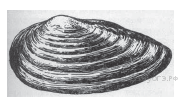 2) 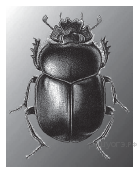 3) 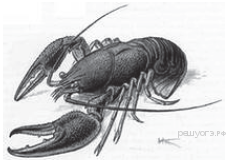 4) 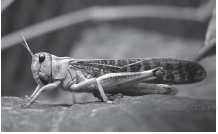 8. Задание 6 № 358К наиболее древним из червей относят1) многощетинковых кольчатых червей2) свободноживущих плоских червей3) паразитических плоских червей4) малощетинковых кольчатых червей9. Задание 6 № 390Кольчатые черви произошли от древних1) паразитических плоских червей2) свободноживущих круглых червей3) свободноживущих плоских червей4) кишечнополостных10. Задание 6 № 422Членистоногие, в отличие от других беспозвоночных животных, имеют1) членистое тело2) хитиновый покров3) брюшную нервную цепочку4) кровеносную систему11. Задание 6 № 454У насекомых дыхание происходит1) при помощи трахей2) через всю поверхность тела3) при помощи лёгочных мешков4) при помощи жабр12. Задание 6 № 486К насекомым с полным превращением относится1) кузнечик2) тля3) саранча4) бабочка-капустница13. Задание 6 № 518Моллюсками называют животных, имеющих1) плотный хитиновый покров2) покров из слизи, выделяемой кожей и затвердевающей в воде или на воздухе3) мягкое членистое тело4) мягкое тело, не разделённое на членики14. Задание 6 № 550Насекомые, в отличие от ракообразных и паукообразных, имеют1) конечности рычажного типа2) хитиновый скелет3) одну пару усиков4) глаза15. Задание 6 № 582Из беспозвоночных животных только членистоногие имеют1) двустороннюю симметрию тела2) пищеварительную систему с ротовым и анальным отверстиями3) различные типы ротовых органов4) тело, развивающееся из трёх зародышевых листков16. Задание 6 № 614Почему хитиновый покров у членистоногих называют наружным скелетом?1) обладает большой прочностью2) предохраняет тело от потери воды3) служит опорой для прикрепляемых к нему мышц4) защищает тело от механических и химических воздействий17. Задание 6 № 646Какой одноклеточный организм относят к царству Животные?1) амёбу2) хлореллу3) хламидомонаду4) дрожжи18. Задание 6 № 710Какую особенность в строении зелёной эвглены можно наблюдать и у хламидомонады?1) чувствительный к свету глазок2) большое и малое ядра3) пищеварительную вакуоль4) один жгутик19. Задание 6 № 742Свободноживущие простейшие погибают в кипяченой воде, так как в ней очень мало1) хлорида натрия2) азота3) кислорода4) глюкозы20. Задание 6 № 774Как называют процесс, при котором происходит восстановление утраченных частей тела организма?1) диффузия2) регенерация3) деление4) метаморфоз21. Задание 6 № 806У зародышей каких организмов впервые появился третий слой клеток?1) кишечнополостные2) кольчатые черви3) членистоногие4) плоские черви22. Задание 6 № 838Чем покрыто снаружи тело свободноживущих плоских червей?1) клетками, на которые не действуют пищеварительные ферменты2) более плотным слоем цитоплазмы3) известковой раковиной4) удлинёнными клетками с ресничками23. Задание 6 № 870На каком рисунке изображено животное, которое может быть промежуточным хозяином бычьего цепня?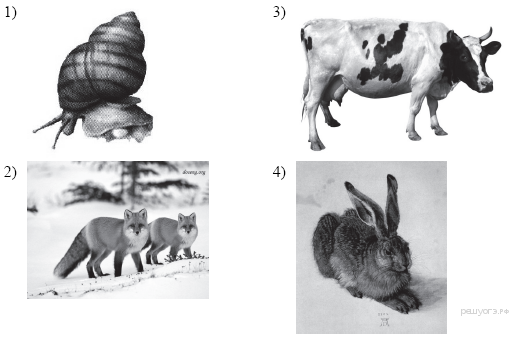 24. Задание 6 № 902На каком рисунке изображено животное, которое может быть промежуточным хозяином печёночного сосальщика?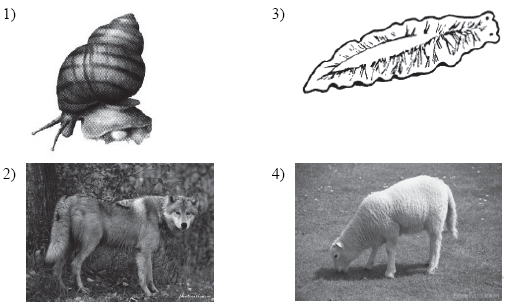 25. Задание 6 № 934Личинка аскариды развивается в1) воде2) малом прудовике3) организме человека4) почве, богатой перегноем26. Задание 6 № 966Почему паразитические черви не перевариваются в пищеварительной системе человека?1) на их покровы не действуют пищеварительные ферменты2) в среде, где они обитают, обычно отсутствует воздух3) они не имеют питательных веществ4) у них имеются органы прикрепления27. Задание 6 № 1030На каком рисунке изображён дождевой червь?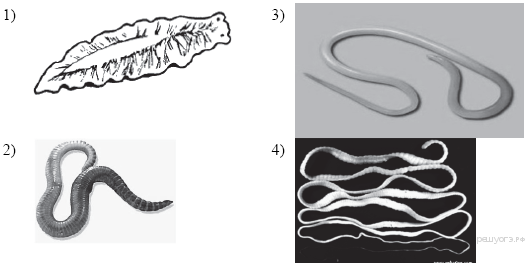 28. Задание 6 № 1062Чем, как правило, питаются пауки?1) насекомыми2) семенами растений3) кишечнополостными4) зелёными побегами29. Задание 6 № 1094В процессе приспособления к паразитическому образу жизни у ленточных червей исчезли органы1) пищеварения2) выделения3) дыхания4) нервной системы30. Задание 6 № 1126Кровь не выполняет функцию переноса газов у1) осьминога2) речного рака3) камчатского краба4) капустной белянки31. Задание 6 № 1158Животное, имеющее мягкое на ощупь нечленистое тело, раковину и мантию, относят к типу1) Кольчатые черви2) Хордовые3) Членистоногие4) Моллюски32. Задание 6 № 1190Тело членистоногих, в отличие от кольчатых червей,1) состоит из сегментов, объединённых в отделы2) мягкое на ощупь3) образовано двумя слоями клеток4) круглое в поперечном сечении33. Задание 6 № 1222Какие особенности строения клещей и пауков указывают на их сходство?1) три отдела тела: голова, туловище и хвост2) три пары ног и одна пара усиков3) четыре пары ног и простые глаза4) замкнутая кровеносная система и пара дыхалец34. Задание 6 № 1254Разорение муравейников приносит вред лесам, так как муравьи1) опыляют древесные растения леса2) питаются разнообразными насекомыми3) служат кормом для насекомых-опылителей4) питаются опавшими листьями и другими отмершими частями растений35. Задание 6 № 1286Поступление кислорода в тело гидры происходит через1) жаберные щели2) дыхальца3) клетки щупалец4) всю поверхность тела36. Задание 6 № 1355К какому классу беспозвоночных животных относится дождевой червь?1) Ленточные2) Ресничные3) Малощетинковые4) Многощетинковые37. Задание 6 № 1386К какому классу беспозвоночных животных относится пресноводная планария?1) Ресничные2) Ленточные3) Малощетинковые4) Многощетинковые38. Задание 6 № 1419У какой группы в ходе эволюции впервые появилась кровеносная система?1) Кишечнополостные2) Плоские черви3) Кольчатые черви4) Моллюски39. Задание 6 № 1451У какой группы в ходе эволюции впервые появилась выделительная система?1) Кишечнополостные2) Плоские черви3) Кольчатые черви4) Моллюски40. Задание 6 № 1483К какому классу членистоногих относится представленное на фотографии животное?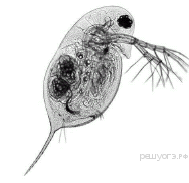 1) Многоножки2) Ракообразные3) Паукообразные4) Насекомые41. Задание 6 № 1515К какому классу членистоногих относится представленное на фотографии животное?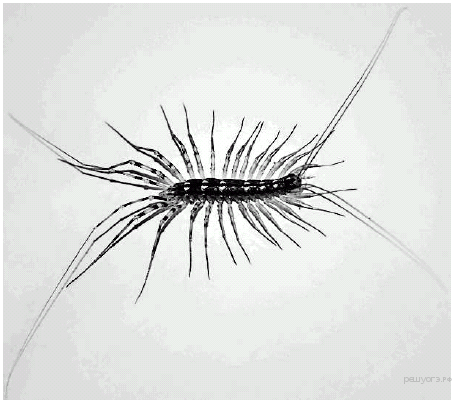 1) Многоножки2) Ракообразные3) Паукообразные4) Насекомые42. Задание 6 № 1567Одним из приспособлений скелета птиц к полёту считается1) большой объём мозговой части черепа2) наличие рёбер3) соединение рёбер с грудиной4) наличие в костях полостей43. Задание 6 № 1599Чешуя щуки — это образование1) эктодермы2) энтодермы3) мезодермы4) паренхимы44. Задание 6 № 1660У каких животных впервые в ходе эволюции появилась полость тела?1) Кишечнополостные2) Плоские черви3) Круглые черви4) Кольчатые черви45. Задание 6 № 1692У каких животных впервые в ходе эволюции появилась вторичная полость тела?1) Кишечнополостные2) Плоские черви3) Круглые черви4) Кольчатые черви46. Задание 6 № 1868Какая из перечисленных систем органов отсутствует у представленного на рисунке животного?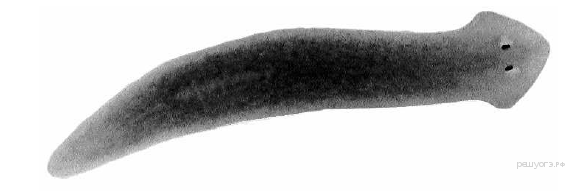 1) кровеносная2) нервная3) мышечная4) выделительная47. Задание 6 № 1900Какая из перечисленных систем органов отсутствует у представленного на рисунке животного?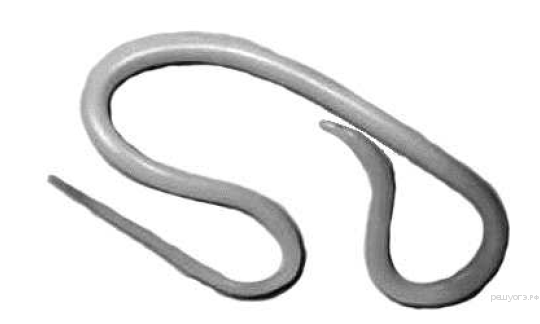 1) мышечная2) кровеносная3) нервная4) выделительная48. Задание 6 № 1932Чем покрыто снаружи тело свободноживущих плоских червей?1) более плотным слоем цитоплазмы2) удлинёнными клетками с ресничками3) клетками, на которые не действуют пищеварительные ферменты4) известковой раковиной49. Задание 6 № 1964Вследствие деятельности дождевых червей происходит1) обогащение перегноем почвы2) подавление развития почвенных растений3) повреждение корней растений4) распространение возбудителей заболеваний растений50. Задание 6 № 1997Развитие со стадией личинки, претерпевающей изменения при превращении во взрослую особь, характерно для представителей класса1) Двустворчатые моллюски2) Паукообразные3) Брюхоногие моллюски (наземные)4) Малощетинковые черви51. Задание 6 № 2029К какому типу относят животное, изображённое на рисунке?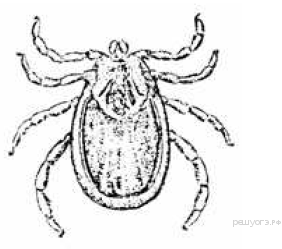 1) Хордовые2) Моллюски3) Членистоногие4) Кишечнополостные52. Задание 6 № 2073Возбудителем малярии является1) малярийный комар2) малярийный плазмодий3) человек, больной малярией4) гнилостный воздух53. Задание 6 № 2105Окончательным хозяином бычьего цепня является1) корова2) овца3) свинья4) человек